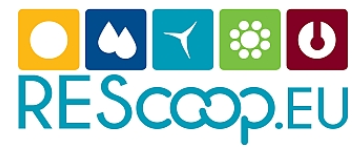 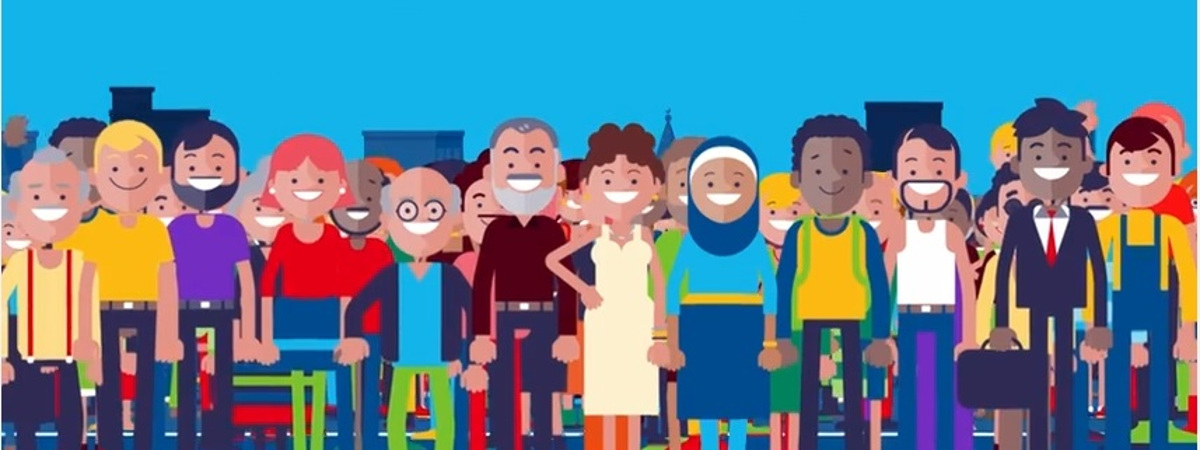 OrganisationRegistration numberAddressPostal codeCityCountryEmailTelephoneWebpageFacebookTwitterNamePositionTelephoneEmailCategoryREScoop with production installationsREScoop without production installationsNational federation of REScoopsRegional federation of REScoopsOther Description of activitiesPlease send your application form to daan.creupelandt@rescoop.eu